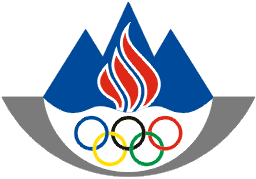 OLIMPIJSKI  KOMITE  SLOVENIJEZDRUŽENJE ŠPORTNIH ZVEZOdbor športa za vseCelovška 25,1000  LJUBLJANA,SLOVENIJATel..: +386 1 230 60 28Fax.: +386 1 230 60 29http://www.olympic.siLjubljana, 26.10.2012Št. dokumenta	: 3020499-1-33/12OLIMPIJSKI KOMITE SLOVENIJE SE ZAHVALJUJE VSEM UDELEŽENCEM AKCIJE SLOVENIJA TEČE 2012 TER ČESTITA PREJEMNIKOM PRIZNANJADŽEMOVIĆ MUHAREM (AK "Bosna" Sarajevo), AHAC BORIS (Radovljica), ALIČ SIMON, ANKO BOŠTJAN (Kokra), ARH KLEMEN (RK Cerklje), BAJC URŠKA (DTP Trebnje), BAJC MONIKA (ŠD Nanos Podnanos), BALABANIČ DAMJAN (FIT Klub Novo mesto), BALABANIČ PAVLE (Marathon - Novo mesto), BEDEKOVIČ KLEMEN (Prošport Kranj), BEDRAČ MILAN (ŠD Izlake), BELE BARBARA (Novo mesto), BELE KRISTINA (AK Pivka), BELEC ZVONKO (ŠD Kraški tekači Sežana), BERGANT JELKA (Urbani tekači), BERTONCELJ ANDREJ (ŠD Kondor Godešič), BERTONCELJ UROŠ (Kondor – Koloka), BEŠO ČAMIL (Marathon - Novo mesto), BILOBRK ANTE (Tekaški forum), BIZJAK GREGOR (Vitezi dobrega teka), BLATNIK VILJEM (Mežica), BOGATAJ GORAN (ŠD Nanos Podnanos), BOŠNAK DARINKA (Velenje), BOŽIČ ALJAŽ (KGT Papež Kamnik), BOŽIČ ANŽE (KGT Papež Kamnik), BOŽIČEVIČ IVAN (Tempo Semič), BRATUŠA LOJZKA (TS Radenska), BRENK MATJAŽ (ŠD Žabnica), BREŠAN VILMA (Individuale), BROZOVIČ STANKO (AK Portovald), BUČ VIKTOR (SK Smuk Mislinja), BUČAR MARKO (MATICK - Zajčji vrh), CAR NIKO (AK Panvita), CURK MATEJ, ČADEŽ ANŽE (ŠD Poljane), ČADEŽ JANEZ (ŠD Poljane), ČENDAK KLAVDIJ, ČRMELJ BERNARD, ČUFER MIRKO, ČUFER DAMIJAN, ČUFER STANKO, ČUFER MATIJA, ČUFER ANA, DAKSKOBLER UROŠ, DEJAK JANEZ (ŠD Lončar - Dolenja vas), DOBRAVC MAJDA (Marathon - Novo mesto), DOGANOC MILAN (Pantera Logatec), DOLENC POLDE (TS Radenska), DOLES BORUT (AK Pivka), DORNIK VALDA (DLT Filipides), DOVJAK DEJAN (ŠD Sevce), DOVJAK DENIS (ŠD Sevce), DROBNIČ BOJAN (ŠD Lončar - Dolenja vas), DROBNIČ SLAVKA (AK Pivka), DROLE SIMON, DROLE ŽAN, EMERŠIČ ŠTEFAN (Mreža – Ljubljana), EMERŠIČ SAŠO (TS Radenska), ERJAVEC BLAŽ (TK Tržiške strele), ERZIN MIRO (Odpisani gamsi), FABJAN GREGOR (ŠD Hitre noge Senožeče), FAJFAR FRANCI (ŠD Izlake), FERJANČIČ TOMAŽ (ŠD Nanos Podnanos), FERLA	ANDREJA (Uživajmo zdravo), FINŽGAR NADJA (Gorenjski glas), FINŽGAR BOGDAN (AGP Pro), FORJAN PAVLA (Prevozi bolnikov Bratonci), FRIM VILI (Cerknica), FURLAN ERVIN (ŠD Nanos Podnanos), FURLAN BOJAN (ŠD Nanos Podnanos), FURLAN SANDI, GABRIJELČIČ MATEJ, GALIN BOJAN (ŠD Suhadole), GARTNER IZTOK (AD Železnik), GAZVODA ANDREJ (Hakuna Matata), GIDER MATEJ, GOBAR JOŽE (Gradišče), GOBAR MIHAEL (AK Panvita), GOLOB IVAN (AK Ormož), GOMILŠAK MARJETA (Tekaški forum), GÖNTER ENDRE (Vzajemna MS), GORNIK JURE (TKD Sovica), GORNJAK BRANKO (Turbina Selnica), GRILC MARIJA (Gorenjski glas), GRILC ROK (Lesce), GUMILAR OTO (TK Grča Mežica), GUNJAČ VLADIMIR (Tekaški forum), HABE JOHAN, HABE ŠTEFAN, HABE ANJELA, HARI BRANKO, HARI MATEJA (AK Panvita), HASIČIČ ANJA (FIT Brežice), HASIČIČ MATEO (Brežice), HOLSEDL GORAN, HOMEC STANE (ŠD Poljane), HORVAT IZTOK (AK Panvita), HREN TINE, HRIBAR BOŠTJAN (Novo mesto), HRIBERNIK FRANC (Gorenjski glas), HROVAT ROMAN (Šentjernej), HROVAT FRANC (Gorenjski glas), HROVATIN DARKO (TD Burja Vipava), IPAVEC KRISTJAN (ŠD Nanos Podnanos), IRT IZTOK (Marathon - Novo mesto), IVANČIČ FABIO (Obala), JAKOPEC MARJAN (Radenci), JANČAR ANDREJ (AK Radeče), JANJATOVIČ MIRKO (KGT Papež Kamnik), JANŽA MAJ (OŠ Beltinci), JANŽA ZALA (OŠ Beltinci), JAPELJ VENČESLAV (Ljudstvo tekačev), JEJČIČ DARJA, JELENC IVO JANEZ (Tivo d.o.o.), JELER MILAN (Klub trmastih), JENSTERLE DOMINIKA (ŠD Sorica), JEREB MARIJAN, JERELE ANJA (OŠ Šmarjeta), JERELE TEJA (OŠ Šmarjeta), JERIČ MIHA (ŠD Divji zajci), JESENKO ANDREJ (Škofja Loka), KALAN MAJA (Žabnica), KALAN TOMAŽ (Tomas sport 2), KALTENEKAR MATEJ (TK Gorenjska), KAPUŠIN DENIS (Krasinec), KASTELIC JOŽE (DTP Trebnje), KASTELIC PAVEL (Marathon - Novo mesto), KAVČIČ FRANC, KAVS MIRAN (ŠD Kraški tekači Sežana), KENDA ANDREJA (Železniki), KENDA PRIMOŽ, KETE IVO, KIRM JOŽE (Tržič), KLANČAR ROMAN (TS Radenska), KLEMENČIČ FRANC (Radgonske Gorice), KNAVS ANTON, KOBILICA PRIMOŽ (ŠD Gorje), KOGLAR DRAGO (Vodice), KOLARIČ FRANC (AD Štajerska – MB), KOMAR BREDA (Jazbina), KOSIČ GREGOR (TD Bistrc), KOSTANJEVEC DARJA (Prebačevo), KOSTANJEVEC STOJAN (Pedagoška fakulteta), KOŠNJEK TONE (ŠD Divji zajci), KOTAR ILIJAŠ JANA (DLT Filipides), KOVAČIČ JERNEJ (ŠD Izlake), KOŽUH BOJAN (KGT Papež Kamnik), KRALJ STANISLAV (MATICK - Zajčji vrh), KRALJ UROŠ (Vitezi dobrega teka), KRAMAR MARKO (AD Železniki), KRŠINAR NEJA (Gostilna Pr'Jur), KRVINA SREČKO (ŠKD Vrh), KUKMAN ZDRAVKO (Marathon - Novo mesto), KUMEK SLAVKO (Š.D. Snaga Maribor), KUNC DARKO, KURBOS BENJAMIN (AK Ormož), KUSTEC GREGOR (ŠD Osovnikar), KUSTEC ŠTEFAN (Tekaški forum), KUSTERLE DREJC, KUTIN EDI (TD Bovec), KUZMA ENEJ, KUŽNIK MARTIN (Marathon - Novo mesto), LAMPE SAŠA (ŠD Sokol), LAZAR ALBERT (DLT Filipides), LEŠNIK ŠTEFAN (Ljubljana), LEVSTEK MATEJ (ŠD Lončar - Dolenja vas), LEVSTIK LADISLAV (ŠD Lončar - Dolenja vas), LIČEN BENEDIKT, LIKAR ENEJ (ŠD Nanos Podnanos), LIPANOVIČ SREČKO (ŠC Maratonec), LIPNIK BRANKO (Individuale), LIPUŠČEK SERGEJA (Idrija), LOTRIČ NEVA (Gorenjski glas), LOTRIČ MARJAN (Gorenjski glas), LUJINOVIČ SNEŽANA (Mežica), LUŽNIK KAZIMIRA (AK Slovenj Gradec), MAGDIČ DANILO (AK Ormož), MALAVAŠIČ BORUT (Etiketa Žiri), MANFREDA AVGUST (Lovrenc), MARKUN BARBARA (Gorenjski glas), MARKUN BRIGITA (ŠC Maratonec), MAROLT DARKO (Radovljica), MARTIČ IGOR (TŠD Kostel), MARTIČ DRAGO (TŠD Kostel	), MARTINČIČ TONE (Marathon - Novo mesto), MASLO	JOŽICA, MATALN MILAN (Polskava), MATJAŽIČ LADO (Grosuplje), MAVRIČ TINA, MELIHEN KRISTIAN (ASK Kranjska gora), MENCIN DEJAN (Šentjernej), MENIČ FRANCI (Pristavica), MERLAK NADA (Hotedršica), MIHELIČ PETER (Besnica), MIKLAVČIČ MATEJ, MIKUŽ ROBI (ŠD Hotedršica), MILAŠINOVIČ ZORAN (AK Pivka), MILIČ RADA (ŠD Kraški tekači Sežana), MILIČEVIČ MARKO (ŠD Prosečka vas), MLINAR SAŠA (Novo mesto), MLINAR ALOJZ (SŠ Ravne), MOHAR SEBASTIAN (Pipelife), MORI JOŽE (Muta), MOSER MARIJA (Škofja Loka), MRAK DUŠAN (Mojstrana), MRAZ BORUT (AK Pivka), MRMOLJA UROŠ (Slovenj Gradec), NOVAK ALENKA (Marathon - Novo mesto), NOVAK ALOJZIJ (TŠD Kostel), NOVAK MATIC (Novo mesto), OBLAK BLAŽ (ŠD Špik Lučine), ORAŽEM VESNA (MATICK - Zajčji vrh), OSOJNIK DOROTEJA (AK Panvita), OTONIČAR JANEZ (KK Postojna), PEČAR BORIS (ŠD Kraški tekači Sežana), PEČNIK SAŠO (Miklavž), PERKO MOJCA (ŠD Divji zajci), PERKO BRANKO (ŠD Divji zajci), PETEK MARJAN (Klub trmastih), PETELINŠEK KARL (TF Poljčane), PETROV MARJAN (Šentjernej), PETROVČIČ ROBERT (AK Pivka), PINTAR MARKO (ŠD Sorica), PINTERIČ GAJA (FIT Brežice), PIRNAR JANEZ (Kranj), PIVK IRMA, PLAHUTA MARTA (AK Radeče), PLAHUTA JOŽE (AK Radeče), PLAHUTA LUČANO (DLT Filipides), PODKRAJŠEK ANTON (ŠD Izlake), PODKRAJŠEK FANI (ŠD Izlake), POGAČNIK ŠIMNIC MINKA (Srednja Dobrava), POGLADIČ MILENA (Mislinja), POGLAVC JAKOB (Šentjernej), POGLAVC MATEJ (Šentjernej), POLJANEC JANEZ (Medvode), POLJANŠEK MATEJA (Radovljica), POTOČNIK JANEZ (AGP Pro), POVŠE ANDREJ (Otočec), POVŠE ALEŠ (OŠ Otočec), PREDNIK TOMAŽ (DTV Lovrenc na Pohorju), PREINDL DEJAN (Prevozi bolnikov Bratonci), PRELAZ ANDREJ (Senožeče), PREZELJ SLAVKO, PUDGAR ERNA (Urbani tekači), PUHAN ANEMARY, PUSTOSLEMŠEK JANEZ (Energetik šport), RACE ZDENKO (Bled), RAJGELJ FRANCI (Zarica), RAŽMAN MIROSLAV (Partizan Jesenice), REBULA SIMON, (ŠD Kraški tekači Sežana), RENKO MILENA (AK Radeče), RENKO STANKO (AK Radeče), RENKO ALJAŽ (AK Radeče), RENKO MANCA (AK Radeče), REŠ JAKA (Gorenjski glas), REŠČIČ IGOR, ROBAČ ŠTEFAN (Ravne na Koroškem), RODICA STOJAN (ŠD Kraški tekači Sežana), ROGELJ JOŽICA (Marathon - Novo mesto), ROJC BRANKO JANEZ (ŠD Brazde vzdržljivosti), ROŠKAR STANKO (Prevozi bolnikov Bratonci), ROVŠČEK STANE, ROZMAN ALEŠ (DI Tržič), ROZMAN UROŠ (ŠD Lom pod Storžičem), ROŽIČ BORIS (AD Štajerska), RUDOLF ROMAN (TS Radenska), RUPARČIČ IVAN (ŠD Sodražica), RUPNIK PAVEL (Vitezi dobrega teka), RUSTJA MATEJ, SAGADIN JANEZ (TK maraton Ptuj), SAJE LEOPOLD (OZV VS Trebnje), SATLER VENO (AK Žalec), SCHWENNER VLADIMIR (Marathon - Novo mesto), SENČAR VILI (ŠD Matke Prebold), SIHERLE BORUT, SIRK GREGOR (Rio Kojsko), SITAR SLAVKO (ŠD Mošnje), SKITEK ŠTEFAN (MTB Koroška), SKOK RAJKO (ŠD Kraški tekači Sežana), SKUŠEK MARJAN (FIT Klub Novo mesto), SLADIČ KLEMEN (AK Sevnica), SLIVNIK IRENA (Šoštanj), SOČIČ KATARINA (ŠD Vaneča), SOKOL IVAN (TD Burja Vipava), SOVIČ MATEJ (KAK Ravne), SPORIŠ MARJETA (ŠRD Žiri), SPORIŠ MIRO (Etiketa Žiri), STANJKO HENRIK (Tekaški forum), STARE ALEŠ (Jesenice), STEVANOVIĆ RAJKO (EuroServis Valant), STROJ VALENTIN (Gorenjski glas), ŠADL MITJA (Gim. Ljutomer), ŠADL IGOR (Murska Sobota), ŠADL MAJA (ŠD Vaneča), ŠARABON BOJAN (Log), ŠIMNIC DANILO (Vitezi dobrega teka), ŠINIGOJ DAMIJAN, ŠIROVNIK JANEZ (Gorenjski glas), ŠKODNIK JOŽE (Tekaška šola Živko), ŠKRAJNAR BRANKO (PD RTV Ljubljana), ŠKRBEC MARJAN (Tekaški forum), ŠKRLJ FRANC (ŠD Hitre noge Senožeče), ŠKRLJ DUŠAN (ŠD Hitre noge Senožeče), ŠORLI MARTA, ŠPANIČ VESELKO (ŠD Hitre noge Senožeče), ŠTAJDOHAR DENIS (ŠD Griblje), ŠTEFE JANEZ (Kranj), ŠTEFE MIHA (ŠD Divji zajci), ŠTEMPIHAR VINKO (AK Radeče), ŠTOR ALEŠ, ŠTURM VENCELJ (AD Železniki), ŠULIN ZVONKO (ŠD Boka), ŠUŠTAR MIRKO (Ljubljana – MATICK), TAVČAR CVETO (ŠD Tabor Žiri), TEKSTOR BOŽENA (Marathon - Novo mesto), TERAŽ FRANCI (Acroni Team), TIBAUT ANDREJ, TOMAŽIČ JOŽEF (Živa voda), TORKAR KLAVDIJ (ŠD Nanos Podnanos), TOTTER CIRIL (ŠD Griblje), TRAMPUŽ META (ŠD Brinj Povir), TRATNIK MARKO, TRETJAK ANKA (Mislinja), TROBEC URŠA, TRONTELJ LUKA, TRPIN EMANUELE SINDI (Fila), UDOVČ DUŠAN (Marathon - Novo mesto), UKMAR PATRIK (AK Panvita), URŠIČ URŠA, UŠAJ DAMIJAN (Selo), UŠAJ KSENIJA (Selo), UTROŠA ALJAŽ (DOŠ Genterovci), UTROŠA LARISA (DOŠ Genterovci), VALANT FRENK (ŠD Ribno), VALENTA LIDIJA (Tekaški forum), VALENTINČIČ IVAN, VANČEK BRANKO (ŠD Sonce Laporje), VERBIČ DARJA (ŠD Kraški tekači Sežana), VIDIC BARBARA (MATICK - Zajčji vrh), VIDIC MOJCA (MATICK - Zajčji vrh), VIDMAR ANGELCA (DTP Trebnje), VIDMAR SILVA (Marathon - Novo mesto), VIDMAR BOJAN (DTP Trebnje), VIDMAR NIK (DTP Trebnje), VIDMAR VANJA (DTP Trebnje), VITEŽNIK CECILIJA (ŠD Nanos Podnanos), VODOPIVEC INGRID, VREČAR BRANKO (TK Šmarnogorska naveza), ZAJC SMILJANA (DTP Trebnje), ZAJC BOŽIDAR (DTP Trebnje), ZALAR ALOJZ (ŠD Lončar - Dolenja vas), ZALAR ALJAŽ (ŠD Lončar - Dolenja vas), ZRIMŠEK ROBERT (ŠD Hitre noge Senožeče), ZRIMŠEK VREČAR ANDREJA (Šmartno), ZUPAN STANKO (Vitezi dobrega teka), ZUPANC KLEMEN (ŠD Dražgoše), ZUPANČIČ ZDENKA (TRIM Klub Krka), ZUPANČIČ NEJA (OŠ Raka), ZUPANČIČ LUIS (TK Tržiške strele), ZUPANČIČ RAJKO (AD Štajerska), ZUPET MATEJA (AK Radeče), ŽAGAR TONI (ŠD Lončar - Dolenja vas), ŽBONTAR DRAGA (Tekaški forum), ŽIGON BORIS, ŽITNIK JANEZ (Marathon - Novo mesto), ŽMAVC MARIJA (Gorenjski glas), ŽNIDARŠIČ ZVONE (Marathon - Novo mesto), ŽOHAR DEJAN (Tekaška šola Živko), ŽOHAR HIJACINTA (Tekaška šola Živko), ŽUPANC MILAN (ŠD Mislinja), ŽUŽEK MARKO (TD Bistrc)		